Для назначении пособия семьям с детьми от 8 до 16 лет включительно, а также беременным женщинам, можно подать заявление на портале gosuslugi.ru#ПФР #Пенсионныйфонд #важнознать #пособие #ПФРвыплаты2021 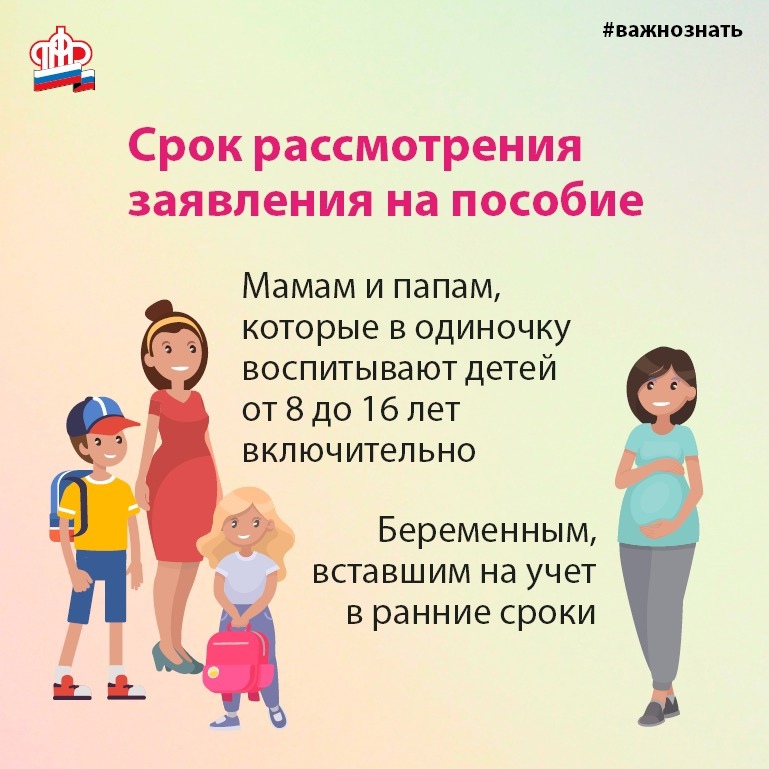 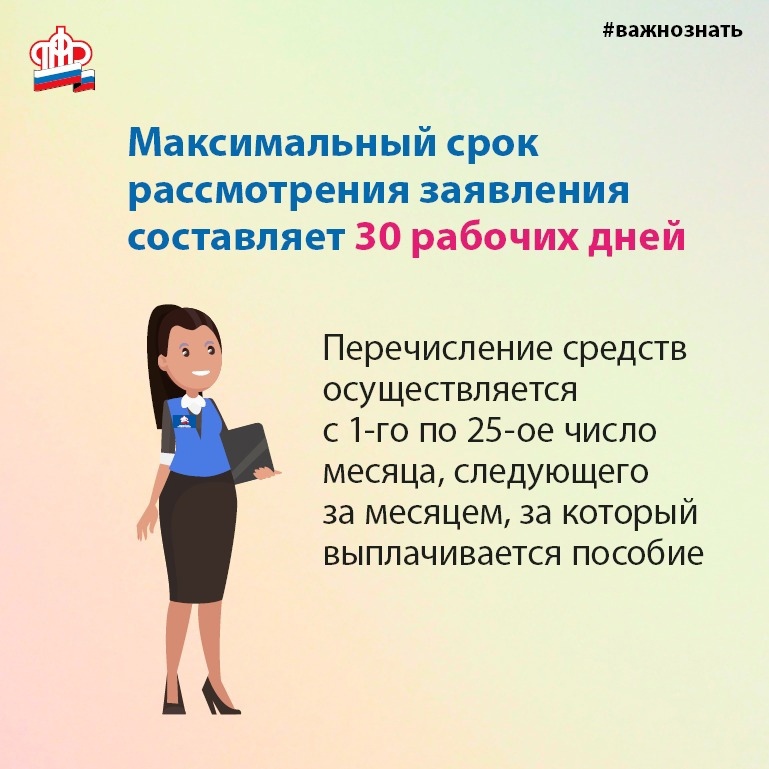 